关于召开“2021 年全国高职院校信息素养大赛辽宁赛区启动工作会议”的通知    为了备战教育部高等学校图书情报工作指导委员会高职高专院校分委员会举办的“万方杯”2021年全国高职院校信息素养大赛（以下简称“国赛”），全力推动我省高职院校开展信息素养教育教学，展示先进教学成果，交流信息化教学经验，促进全省高职院校信息素养教育全面健康发展，辽宁省高等学校图书情报工作委员会决定举办2021年辽宁省高职院校信息素养大赛（以下简称“省赛”）。为了更好地组织参赛，国赛辽宁赛区启动工作会议定于2021年9月17日在线上举办。参会人员：各高职高专院校图书馆馆长或负责人、副馆长出题组相关人员参赛（指导）教师、馆员 会议主题： 辽宁省高职院校信息素养大赛的回顾与展望 2021年大赛组织与备赛信息素养网络教育平台使用方法 助力高校信息素养发展—万方数据、信息素养数据库会议组织： 主办单位：辽宁省高等学校图书情报工作委员会辽宁省高校图工委高职高专工作组承办单位：营口职业技术学院会议时间：2021 年 9 月 17 日（周五）下午 13:00 会议议程：参会形式：    使用“腾讯会议”，请参会人员按以下方式加入。会议链接：https://meeting.tencent.com/dm/t8ESQxzaYvI2?rs=25会议ID：239439534会议二维码: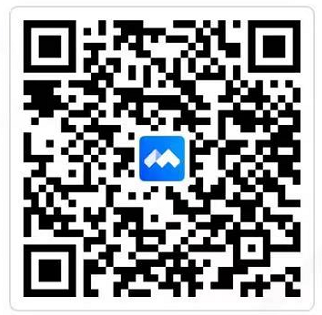 省赛手册：《2021年辽宁省高职院校信息素养大赛工作手册》获取地址：  https://lncctsg.mh.chaoxing.com/engine2/general/5322157/detail?engineInstanceId=360563&typeId=2491750&pageId=47027&websiteId=38186&currentBranch=0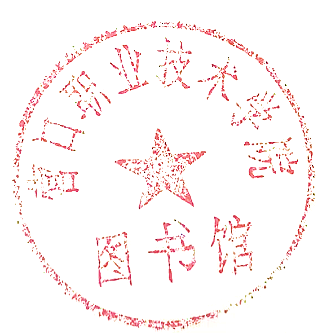 辽宁省高等学校图书情报工作委员会辽宁省高校图工委高职高专工作组（营口职业技术学院图书馆代章）2021年9月14日主持人：营口职业技术学院图书馆馆长 黄宇主持人：营口职业技术学院图书馆馆长 黄宇主持人：营口职业技术学院图书馆馆长 黄宇时间会议内容报告人13:00-13:05营口职业技术学院校领导致辞营口职业技术学院校领导 吴恩涛13:05-13:15省高等学校图书情报工作委员会领导讲话辽宁省高等学校图书情报工作委员会秘书长  刘盛强13:15-13:552021年大赛组织与备赛CALIS管理中心事业发展中心主任 许长城13:55-14:20全国高职高专信息素养网络教育平台使用方法培训方正阿帕比技术有限公司产品经理 张思悦14:20-14:50大赛教师赛经验交流2021年大赛教师赛一等奖获得者、陕西工业职业技术学院副馆长 王丁14:50-15:052021年大赛原文传递赛段解读国家科技图书文献中心用户服务中心 刘梦丹15:05-15:20专业数字图书馆建设赋能智慧职教发展北京万方数据股份有限公司   方佳颖15:20-15:35以赛促学——高校信息素养数据库全新助力北京智信数图科技有限公司 大区经理 姚庆东